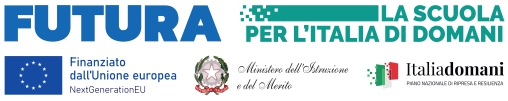 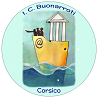          ISTITUTO COMPRENSIVO STATALE “BUONARROTI”          Via IV Novembre, 38 - 20094 Corsico (MI) - tel. 02.45100100              email: miic88800v@istruzione.it; p.e.c. miic88800v@pec.istruzione.it                  www.icbuonarroticorsico.edu.itAl Dirigente Scolasticodell’Istituto Comprensivo BuonarrotiOggetto: Richiesta autorizzazione all’esercizio della libera professionell/la sottoscritto/a docente _______________________________________________________________-____nato/a a __________________________________________________ il ___________________________________residente a___________________________in via______________________________________ al numero ___docente a tempo determinato/indeterminato presso questo Istituto per la disciplina/e______________________________________________ classe di concorso ____________, in servizio alplesso _________________________________ Iscritto/a al seguente Albo Professionale e/o elenco speciale (barrare se non interessa)_______________________________________________________________________________ dal ____________ con numero tessera __________________________________________________________________________ presso l’ordine regionale/provinciale (barrare se non interessa) di ___________________________CHIEDEper l’anno scolastico in corso, ovvero il 20___ – 20____, l’autorizzazione ad esercitare la libera professione di_______________________________ai sensi dell’art. 508 del D.Lgs 297/94.Il/La sottoscritto/a dichiara di essere a conoscenza dell’art. 53 comma 7 D.lvo n. 165/2001 ed in particolare di sapere che l’autorizzazione richiesta è subordinata alla condizione che l’esercizio della libera professione/incarico retribuito non sia di pregiudizio all’assolvimento degli obblighi inerenti alla funzione docente e alle altre varie attività di servizio previste nel piano annuale degli impegni e risulta compatibile con l’orario di insegnamento e che la stessa è inoltre revocabile in conseguenza delle  modifiche di tale presupposto.Il sottoscritto dichiara altresì che si atterrà a tutti gli obblighi derivanti dal D.Lgs. 25 maggio 2017, n.75 che all’art. 22, comma 12, ha disposto modifiche all’ art. 53 del D.Lgs. 165/2001 (commi 12, 13 e 14) aventi a che fare con l’Anagrafe nazionale delle prestazioni.Data……………………………. Firma del docente richiedente ……………………………………….Autorizzazione Si concede                                                                        Non si concede                      Motivo del diniego ________________________________________________Il Dirigente Scolastico ___________________________________________